                                      Проект постановления              ҠАРАР                                                                 ПОСТАНОВЛЕНИЕ               ________ 2016 й.                 № ____                            ________ 2016 г. Об установление размера дохода, приходящегося на каждого члена семьи, и стоимости имущества, находящегося в собственности членов семьи и подлежащего налогообложению, в целях признания граждан малоимущими и предоставления им по договорам социального найма жилых помещений муниципального жилищного фонда сельского поселения Мичуринский сельсовет  муниципального района Шаранский район Республики Башкортостан Руководствуясь пунктом 2 части 1 статьи 14 Жилищного кодекса Российской Федерации, пунктом 2 статьи 4 Закона Республики Башкортостан от 2 декабря 2005 г. № 250-з "О регулировании жилищных отношений в Республике Башкортостан", Уставом сельского поселения Мичуринский сельсовет  муниципального района Шаранский район Республики Башкортостан, ПОСТАНОВЛЯЮ:1. Установить размер дохода, приходящегося на каждого члена семьи, и стоимости имущества, находящегося в собственности членов семьи и подлежащего налогообложению, в целях признания граждан малоимущими и предоставления им по договорам социального найма жилых помещений муниципального жилищного фонда сельского поселения Мичуринский сельсовет  муниципального района Шаранский район Республики Башкортостан - не менее величины прожиточного минимума на душу населения, установленного правительством Республики Башкортостан. 2. Настоящее постановление вступает в силу с момента обнародования на  стенде информации в здании администрации сельского поселения и размещения на официальном сайте сельского поселения Мичуринский сельсовет  www.michurino.sharan-sovet.ru.3. Контроль за выполнением настоящего постановления оставляю за собой. Глава сельского поселения                                                      В.Н.КорочкинБАШКОРТОСТАН РЕСПУБЛИКАҺЫШаран районы муниципаль районыныңМичурин ауыл  Советы ауыл  биләмәһе хакимиәте482638, Мичуринск ауылы, Урман-парк урамы ,  12тел.(34769)  2-44-48E-mail: michurss@yandex.ru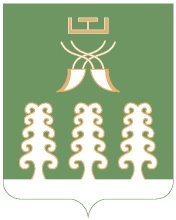 РЕСПУБЛИКА БАШКОРТОСТАН Администрация сельского поселенияМичуринский сельсовет муниципального района Шаранский район452638,с. Мичуринск,ул. Лесопарковая ,12тел.(34769) 2-44-48E-mail: michurss@yandex.ru